LOGO_ENTIDADInforme de seguimiento anual científico-técnico(año 2023) PROGRAMA DE UNIVERSALIZACIÓN DE INFRAESTRUCTURAS DIGITALES PARA LA COHESIÓN UNICO SECTORIAL 5G 2022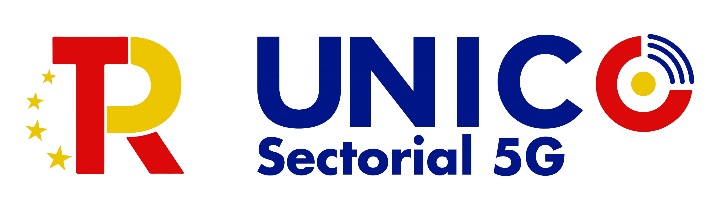 Fecha: DD/MM/YYYYNotas para la correcta cumplimentación del informeComo paso previo a la realización del informe, se ruega lea detenidamente la guía de cumplimentación de los informes científico-técnico y económico de avance intermedio del año 2023, disponibles en el portal de ayudas.Este informe debe reflejar las actividades desarrolladas durante la anualidad a la que se refiere.Se recomienda leer atentamente la información solicitada en los distintos apartados del informe, revisar la memoria y el presupuesto solicitado inicialmente y justificar adecuadamente todas aquellas actividades o gastos que haya sido necesario realizar para la consecución de los objetivos y que no estuvieran previstos o suficientemente detallados en la memoria inicial.En cada uno de los apartados, puede añadir tantas filas como necesite.Elimine esta página del informe una vez finalice el mismo.Datos generales del proyectoPlanificación y ejecución anual del proyectoPersonal que ha intervenido (en el caso de existir gastos de personal)Modificaciones de resolución de concesión, ajustes de proyecto y ampliaciones de plazo de oficioSubcontrataciones y licitaciones/invitaciones (Se añadirán tantas tablas como subcontrataciones contiene el presente expediente, tanto las que requieren autorización previa como las que no.).Otros comentariosPROYECTO SUBVENCIONADO (TÍTULO)[Nombre del título como aparece en la Resolución de Concesión][Nombre del título como aparece en la Resolución de Concesión][Nombre del título como aparece en la Resolución de Concesión]EXPEDIENTETSI-065100-2022-XXXTSI-065100-2022-XXXTSI-065100-2022-XXXENTIDAD REPRESENTANTE[Nombre entidad en la Resolución de concesión]NIF:ENTIDADES PARTICIPANTESParticipante 1: [Nombre entidad participante 1 en la Resolución de concesión]NIF:.....Participante N: [Nombre entidad participante N en la Resolución de concesión]NIF:Participante 1: [Nombre entidad participante 1 en la Resolución de concesión]NIF:.....Participante N: [Nombre entidad participante N en la Resolución de concesión]NIF:Participante 1: [Nombre entidad participante 1 en la Resolución de concesión]NIF:.....Participante N: [Nombre entidad participante N en la Resolución de concesión]NIF:FECHA INICIO / FECHA FINdd/mm/aaaa - dd/mm/aaaadd/mm/aaaa - dd/mm/aaaadd/mm/aaaa - dd/mm/aaaaDescriba las actividades realizadas durante el año 2023 y exponga los resultados más relevantes que se han conseguido como consecuencia de la actividad con cargo a la Ayuda UNICO SECTORIAL 5G 2022Describa las actividades realizadas durante el año 2023 y exponga los resultados más relevantes que se han conseguido como consecuencia de la actividad con cargo a la Ayuda UNICO SECTORIAL 5G 2022Describa las actividades realizadas durante el año 2023 y exponga los resultados más relevantes que se han conseguido como consecuencia de la actividad con cargo a la Ayuda UNICO SECTORIAL 5G 2022Describa las actividades realizadas durante el año 2023 y exponga los resultados más relevantes que se han conseguido como consecuencia de la actividad con cargo a la Ayuda UNICO SECTORIAL 5G 2022Describa las actividades realizadas durante el año 2023 y exponga los resultados más relevantes que se han conseguido como consecuencia de la actividad con cargo a la Ayuda UNICO SECTORIAL 5G 2022ACTIVIDADES PLANIFICADAS PARA 2023 (en base al último Plan de Trabajo actualizado registrado en expediente a fecha 31/12/2023)ACTIVIDADES REALIZADAS EN 2023ENTIDAD PARTICIPANTE¿DESVIACIÓN?SI/NODESCRIPCIÓN Y JUSTIFICACIÓNA1. [Denominación]A1. [Denominación]A2. [Denominación]A2. [Denominación]A3. [Denominación]A3. [Denominación]……An. [Denominación]An. [Denominación]Describa los hitos realizados durante el año 2023 y exponga los resultados más relevantes que se han conseguido como consecuencia de la actividad con cargo a la Ayuda UNICO SECTORIAL 5G 2022Describa los hitos realizados durante el año 2023 y exponga los resultados más relevantes que se han conseguido como consecuencia de la actividad con cargo a la Ayuda UNICO SECTORIAL 5G 2022Describa los hitos realizados durante el año 2023 y exponga los resultados más relevantes que se han conseguido como consecuencia de la actividad con cargo a la Ayuda UNICO SECTORIAL 5G 2022Describa los hitos realizados durante el año 2023 y exponga los resultados más relevantes que se han conseguido como consecuencia de la actividad con cargo a la Ayuda UNICO SECTORIAL 5G 2022Describa los hitos realizados durante el año 2023 y exponga los resultados más relevantes que se han conseguido como consecuencia de la actividad con cargo a la Ayuda UNICO SECTORIAL 5G 2022Describa los hitos realizados durante el año 2023 y exponga los resultados más relevantes que se han conseguido como consecuencia de la actividad con cargo a la Ayuda UNICO SECTORIAL 5G 2022Describa los hitos realizados durante el año 2023 y exponga los resultados más relevantes que se han conseguido como consecuencia de la actividad con cargo a la Ayuda UNICO SECTORIAL 5G 2022Describa los hitos realizados durante el año 2023 y exponga los resultados más relevantes que se han conseguido como consecuencia de la actividad con cargo a la Ayuda UNICO SECTORIAL 5G 2022HITOS PLANIFICADOS PARA 2023(en base al último Plan de Trabajo actualizado registrado en expediente a fecha 31/12/2023)HITOS REALIZADOS EN 2023HITOS REALIZADOS EN 2023ENTIDAD PARTICIPANTEENTIDAD PARTICIPANTE¿DESVIACIÓN?SI/NO¿DESVIACIÓN?SI/NODESCRIPCIÓN Y JUSTIFICACIÓNH1. [Denominación]H1. [Denominación]H1. [Denominación]H2. [Denominación]H2. [Denominación]H2. [Denominación]H3. [Denominación]H3. [Denominación]H3. [Denominación]………Hn. [Denominación]Hn. [Denominación]Hn. [Denominación]Describa los entregables realizados durante el año 2023 y exponga los resultados más relevantes que se han conseguido como consecuencia de la actividad con cargo a la Ayuda UNICO SECTORIAL 5G 2022Describa los entregables realizados durante el año 2023 y exponga los resultados más relevantes que se han conseguido como consecuencia de la actividad con cargo a la Ayuda UNICO SECTORIAL 5G 2022Describa los entregables realizados durante el año 2023 y exponga los resultados más relevantes que se han conseguido como consecuencia de la actividad con cargo a la Ayuda UNICO SECTORIAL 5G 2022Describa los entregables realizados durante el año 2023 y exponga los resultados más relevantes que se han conseguido como consecuencia de la actividad con cargo a la Ayuda UNICO SECTORIAL 5G 2022Describa los entregables realizados durante el año 2023 y exponga los resultados más relevantes que se han conseguido como consecuencia de la actividad con cargo a la Ayuda UNICO SECTORIAL 5G 2022Describa los entregables realizados durante el año 2023 y exponga los resultados más relevantes que se han conseguido como consecuencia de la actividad con cargo a la Ayuda UNICO SECTORIAL 5G 2022Describa los entregables realizados durante el año 2023 y exponga los resultados más relevantes que se han conseguido como consecuencia de la actividad con cargo a la Ayuda UNICO SECTORIAL 5G 2022Describa los entregables realizados durante el año 2023 y exponga los resultados más relevantes que se han conseguido como consecuencia de la actividad con cargo a la Ayuda UNICO SECTORIAL 5G 2022ENTREGABLES PLANIFICADOS PARA 2023 (en base al último Plan de Trabajo actualizado registrado en expediente a fecha 31/12/2023)ENTREGABLES REALIZADOS EN 2023ENTIDAD PARTICIPANTEENTIDAD PARTICIPANTE¿DESVIACIÓN?SI/NO¿DESVIACIÓN?SI/NODESCRIPCIÓN Y JUSTIFICACIÓNDESCRIPCIÓN Y JUSTIFICACIÓNE1. [Denominación]E1. [Denominación]E2. [Denominación]E2. [Denominación]E3. [Denominación]E3. [Denominación]……En. [Denominación]En. [Denominación]Describa las actuaciones realizadas durante el año 2023 por cada trabajador (con su perfil) y exponga los resultados más relevantes que se han conseguido como consecuencia de la actividad con cargo a la Ayuda UNICO SECTORIAL 5G 2022Describa las actuaciones realizadas durante el año 2023 por cada trabajador (con su perfil) y exponga los resultados más relevantes que se han conseguido como consecuencia de la actividad con cargo a la Ayuda UNICO SECTORIAL 5G 2022Describa las actuaciones realizadas durante el año 2023 por cada trabajador (con su perfil) y exponga los resultados más relevantes que se han conseguido como consecuencia de la actividad con cargo a la Ayuda UNICO SECTORIAL 5G 2022Describa las actuaciones realizadas durante el año 2023 por cada trabajador (con su perfil) y exponga los resultados más relevantes que se han conseguido como consecuencia de la actividad con cargo a la Ayuda UNICO SECTORIAL 5G 2022Describa las actuaciones realizadas durante el año 2023 por cada trabajador (con su perfil) y exponga los resultados más relevantes que se han conseguido como consecuencia de la actividad con cargo a la Ayuda UNICO SECTORIAL 5G 2022Describa las actuaciones realizadas durante el año 2023 por cada trabajador (con su perfil) y exponga los resultados más relevantes que se han conseguido como consecuencia de la actividad con cargo a la Ayuda UNICO SECTORIAL 5G 2022Describa las actuaciones realizadas durante el año 2023 por cada trabajador (con su perfil) y exponga los resultados más relevantes que se han conseguido como consecuencia de la actividad con cargo a la Ayuda UNICO SECTORIAL 5G 2022ACTUACIONES PLANIFICADAS PARA CADA TRABAJADOR EN 2023(en base a los últimos Plan de Trabajo y Presupuesto actualizados registrados en expediente a fecha 31/12/2023)ACTUACIONES PLANIFICADAS PARA CADA TRABAJADOR EN 2023(en base a los últimos Plan de Trabajo y Presupuesto actualizados registrados en expediente a fecha 31/12/2023)ACTUACIONES REALIZADAS POR CADA TRABAJADOR EN 2023ACTUACIONES REALIZADAS POR CADA TRABAJADOR EN 2023ENTIDAD PARTICIPANTE¿DESVIACIÓN?SI/NOJUSTIFICACIÓNA1. [Denominación actividad] / [Código]Nombre/s del/de los trabajadores/as (Perfil)A1. [Denominación actividad] / [Código]Nombre/s del/de los trabajadores/as (Perfil)A2. [Denominación actividad] / [Código]Nombre/s del/de los trabajadores/as (Perfil)A2. [Denominación actividad] / [Código]Nombre/s del/de los trabajadores/as (Perfil)A3. [Denominación actividad] / [Código]Nombre/s del/de los trabajadores/as (Perfil)A3. [Denominación actividad] / [Código]Nombre/s del/de los trabajadores/as (Perfil)…………An. [Denominación actividad] / [Código]Nombre/s del/de los trabajadores/as (Perfil)An. [Denominación actividad] / [Código]Nombre/s del/de los trabajadores/as (Perfil)¿Durante el año del informe se ha producido alguna solicitud de modificación de resolución de concesión y/o ajuste de proyecto y/o comunicación de necesidad de ampliación de plazo de ejecución del proyecto?SI     NO ¿Cuáles han sido los motivos?¿Cuáles han sido los motivos?Indicar las modificaciones solicitadas y autorizadas o la justificación de los cambios debidos a ajustes de proyectos o las ampliaciones de plazo concedidas de oficio Indicar las modificaciones solicitadas y autorizadas o la justificación de los cambios debidos a ajustes de proyectos o las ampliaciones de plazo concedidas de oficio ¿Se prevé que el proyecto finalice en plazo y según los objetivos?SI     NO ¿Se han producido retrasos que requieran futuros ajustes de proyecto y/o modificaciones de resolución de concesión?SI     NO Describir los retrasos producidos sobre la planificación junto con sus causas/justificaciónDescribir los retrasos producidos sobre la planificación junto con sus causas/justificaciónIndicar los ajustes de proyecto y/o modificaciones de resolución de concesión que se estiman necesarios para solventar los retrasos sobre la planificación descritos para finalizar el proyecto en plazo y según los objetivosIndicar los ajustes de proyecto y/o modificaciones de resolución de concesión que se estiman necesarios para solventar los retrasos sobre la planificación descritos para finalizar el proyecto en plazo y según los objetivosAJUSTES DE PROYECTO:AP1: Descripción (incluyendo retraso que solventa, actividades/paquetes/hitos/entregables afectados y previsión fechas solicitud)AP2: Descripción (incluyendo retraso que solventa, actividades/paquetes/hitos/entregables afectados y previsión fechas solicitud)…APn: Descripción (incluyendo retraso que solventa, actividades/paquetes/hitos/entregables afectados y previsión fechas solicitud)MODIFICACIONES DE RESOLUCIÓN DE CONCESIÓN:MR1: Descripción (incluyendo retraso que solventa, actividades/paquetes/hitos/entregables afectados y previsión fechas solicitud)MR2: Descripción (incluyendo retraso que solventa, actividades/paquetes/hitos/entregables afectados y previsión fechas solicitud)…MRn: Descripción (incluyendo retraso que solventa, actividades/paquetes/hitos/entregables afectados y previsión fechas solicitud)AJUSTES DE PROYECTO:AP1: Descripción (incluyendo retraso que solventa, actividades/paquetes/hitos/entregables afectados y previsión fechas solicitud)AP2: Descripción (incluyendo retraso que solventa, actividades/paquetes/hitos/entregables afectados y previsión fechas solicitud)…APn: Descripción (incluyendo retraso que solventa, actividades/paquetes/hitos/entregables afectados y previsión fechas solicitud)MODIFICACIONES DE RESOLUCIÓN DE CONCESIÓN:MR1: Descripción (incluyendo retraso que solventa, actividades/paquetes/hitos/entregables afectados y previsión fechas solicitud)MR2: Descripción (incluyendo retraso que solventa, actividades/paquetes/hitos/entregables afectados y previsión fechas solicitud)…MRn: Descripción (incluyendo retraso que solventa, actividades/paquetes/hitos/entregables afectados y previsión fechas solicitud)Título licitación publicada/invitación:Título licitación publicada/invitación:Título licitación publicada/invitación:Título licitación publicada/invitación:Nombre adjudicatarioNIFEntidad participante que subcontrataNúmero referencia licitación / expediente contrato menor (en su caso) / número de referencia del contrato indicado en la resolución de autorización de subcontratación (en su caso) / SEC22-X-0000 (en su caso)Lote (en su caso)Objeto del contratoCódigos de las actividades a subcontratarFecha de solicitud de autorización a SETELECO (si requiere autorización previa)Fecha de autorización previa de SETELECO(si requiere autorización previa)Fecha de adjudicación (si no requiere autorización previa)Importe licitación/invitación, en su caso (importe sin IVA)XX,XX eurosXX,XX eurosXX,XX eurosImporte adjudicación (sin IVA)XX,XX eurosXX,XX eurosXX,XX eurosOtros comentarios